エディテージをお選び頂き、ありがとうございます。
弊社サービスをより理解して頂けるよう、下記のとおりご案内いたします。初回の校正終了後に弊社で提供しているサポートの概要校正者からのメッセージ次の論文を書く際のヒントサポートが必要な際はいつでも御連絡ください！弊社のサポートが必要な場合は、Editage Onlineにログインし、案内に沿ってお進みください。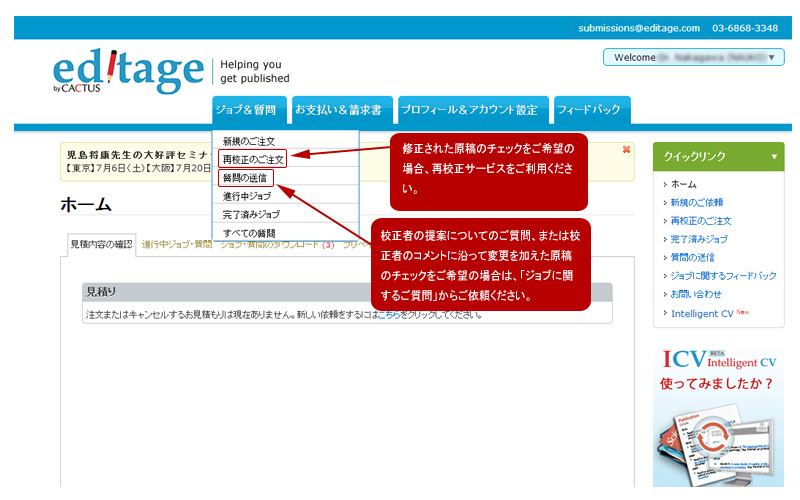 Notes related to Tables, Figures, or FormattingFrom your editor, PaulDear Author,It was a pleasure working on your document. Do go through my changes as well as comments and additional notes in this file. Please send me your feedback or any questions through your Editage Online account (http://online.editage.jp/).Best regards,Your editorThis table contains recommendations that I was unable to insert in your manuscript.This table contains recommendations that I was unable to insert in your manuscript.Figures and TablesRecommended changes to embedded figures/tables, which I was unable to modify All Tables: Tables and table legends were not included in this document, so I was unable to edit them.A QUICK TIP A QUICK TIP GUIDELINEInsert a comma before the conjunction that precedes the last element of a series (e.g., bread, eggs, and milk). EXPLANATION In American English, a comma is inserted before the conjunction that precedes the last element of a series (e.g., bread, eggs, and milk). This comma is called the series comma and is inserted for clarity. Although this comma is not commonly used in British English, its usage is gaining acceptance. In British English, it’s called the Oxford comma. As this comma aids clarity, its use is encouraged in academic writing in both American and British English.EXAMPLEOriginal:  …1-year, 2-year, 3-year, 4-year and 5-year survival rate were…Corrected:  …the 1-year, 2-year, 3-year, 4-year, and 5-year survival rates were…